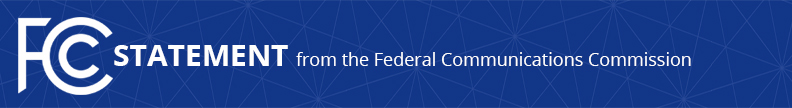 Media Contact: Tina Pelkey, (202) 418-0536tina.pelkey@fcc.govFor Immediate ReleaseCHAIRMAN PAI Statement on senate confirmation of DAVID REDL As NTIA ADMINISTRATOR
  WASHINGTON, November 8, 2017—Federal Communications Commission Chairman Ajit Pai released the following statement congratulating David Redl who was confirmed by the U.S. Senate to serve as Administrator of the National Telecommunications and Information Administration (NTIA) at the Department of Commerce.“I congratulate David Redl on his confirmation to serve as NTIA Administrator,” said Chairman Pai.  “David is incredibly well-qualified to serve at the helm of NTIA, and I know he will further NTIA’s missions of promoting broadband deployment and ensuring that the Internet remains an engine for innovation and economic growth.  I look forward to working with him on spectrum, infrastructure, and other issues.” ###
Office of Chairman Ajit Pai: (202) 418-2000Twitter: @AjitPaiFCCwww.fcc.gov/leadership/ajit-paiThis is an unofficial announcement of Commission action.  Release of the full text of a Commission order constitutes official action.  See MCI v. FCC, 515 F.2d 385 (D.C. Cir. 1974).